Музыка в общении с ребёнкомМузыка дарит и родителям, и детям радость совместного творчества, насыщает жизнь яркими впечатлениями. Не обязательно иметь музыкальное образование, чтобы регулярно отправляться с вашим малышом в удивительный мир гармонии звуков.Советы для родителей Создайте фонотеку из записей классики, детских песенок, музыки из мультфильмов, плясовых, маршевых мелодий и др. Сейчас выпускаются много музыкальных записей импровизационно- романтического характера. Такую музыку можно слушать специально, включать на тихой громкости при чтении сказок, сопровождать ею рисование, лепку, процесс укладывания малыша спать и др.Организуйте домашний оркестр из детских музыкальных инструментов, звучащих покупных и самодельных игрушек и сопровождайте подыгрыванием  на них записи детских песен, различных танцевальных и маршевых мелодий.Такой аккомпанемент украсит и собственное исполнение песен, кроме того, можно сопровождать его фланелеграфным театром. Чтение стихов, сказочных историй также может сопровождаться подыгрыванием на музыкальных инструментах.   Развивать тембровый и  ритмический слух ребёнка можно с помощью игр и загадок с включением в них детских музыкальных инструментов.Все дети очень подвижны, и если поощрять их двигательные импровизации под музыку, то таких детей будут отличать координированность и грациозность движений. Инсценирование – ещё один вид совместной деятельности. Инсценировать можно не только песни, но и стихи, даже некоторые картинки, что, безусловно, развивает фантазию малышей.Различные звукоподражания, производимые в процессе чтения сказок, а также песенные импровизации – передающие то или иное состояние или на заданный текст – вызывают у детей большой интерес и  активно развивают их творческое начало.Совместные походы на детские спектакли, концерты обогатят впечатления малыша, позволят расширить спектр  домашнего музицирования.Бывая на природе, прислушивайтесь вместе с ребёнком к песенке ручейка, шуму листвы, пению птиц. Вокруг нас – звучащий мир, не упустите возможность познать его богатства для гармоничного развития вашего малыша.Музыка в общении с ребёнком	Интересные сведения о музыке		Ещё в древние века люди верили в удивительную силу музыки. Прослушивание лучших музыкальных произведений оказывают воздействие практически на все умственные и физические процессы.Музыка – это особый ключ к достижению гармонии в эмоциональном теле, в зависимости от жанра и характера она возвышает, успокаивает, вдохновляет или расслабляет.Ритм вальса наиболее близок сердцебиению человека, поэтому, когда мы слушаем вальсовую музыку, она создаёт в нас ощущение гармонии.Рок- музыка не синхронизирована с человеческим сердцебиением, под её воздействием возникают токи статического электричества, нарушающие биение сердца. Более того, синкопированный ритм рок- музыки  причиняет вред энергетическим центрам человека.Различные растения пышно разрастаются под воздействием классической музыки и чахнут и даже погибают, когда звучит тяжёлый рок.Некоторые музыкальные произведения, написанные композиторами-классиками, оказывают позитивное воздействие на умственные процессы человека, в том числе расширяют память и ускоряют процессы обучения.При прослушивании музыки происходят усиление или ослабление духовных способностей человека, а также увеличение или уменьшение количества жизненной энергии.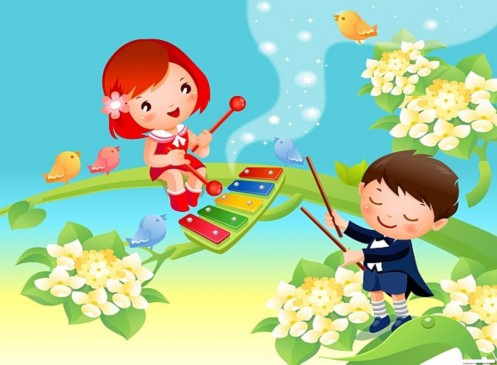 